ESTUPOR Y CONSTERNACIÓN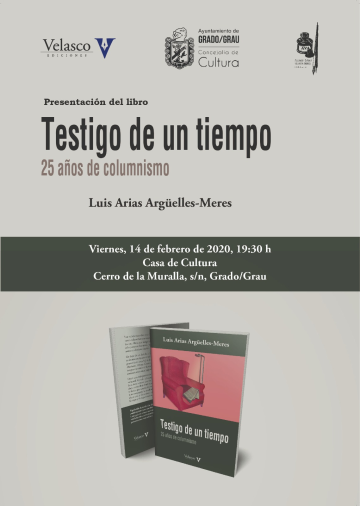 Son los dos primeros  sentimientos que se sucedieron al enterarnos del  fallecimiento de d. Luis Arias Argüelles-Meres, amigo y colaborador desde hace muchos años de la Asociación Cultural Valentín Andrés.Con él Asturias pierde uno de los intelectuales más señeros de nuestra Comunidad.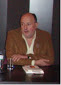 Desde esta página, quienes formamos parte de la AVA queremos manifestar nuestro pesar por tan importante pérdida.DEP